     		Insert Trust logo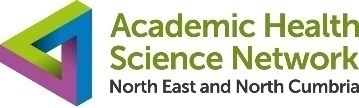 Emergency Laparotomy Pathway (“EmLap”) for NELA patients onlyPreoperativeIntraoperativePostoperativePrint Name:							Sign Name:		Designation: 							Date: _ _/_ _/_ _ Time: _ _/_ _/_ _□ Enter on NELA database (data.nela.org.uk)□ Mortality Risk:   NELA risk……..…%      	High Risk (5%+ or by clinical judgement)?  Yes □     No □    □ Ensure antibiotics given at booking if suspected intraabdominal sepsis□ Discussed with anaesthetist?  Yes □     No □    Discussed with Critical Care?  Yes □     No □    □ Judged frail?  Yes □     No □    Not assessed □Most patients will require:Requirements to achieve Best Practice Tariff:□ Consultant SurgeonHigh risk cases must have:□ Consultant Anaesthetist(either judged high risk, or NELA risk 5%+)□ Antibiotics and peritoneal micro samples for C&S□ Lactate +/- invasive monitoringConsultant Surgeon in theatre□ Goal-Directed Fluid Therapy consideredConsultant Anaesthetist in theatre□ NELA domains 1-6 completedDirect admission to Critical Care□ Plan for critical care admissionPost Op placement:   Critical Care □    *Enhanced care area □    *Ward □Older people’s medicine review necessary:  Yes □    No □   Referred?  Yes □    No □*Reason for non admission to Critical Care: Not felt necessary □     Palliative □       Lack of bed capacity □